Veit SG67 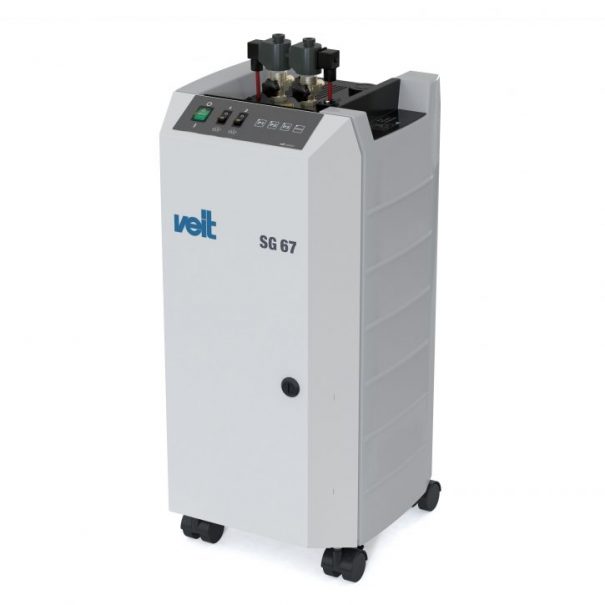 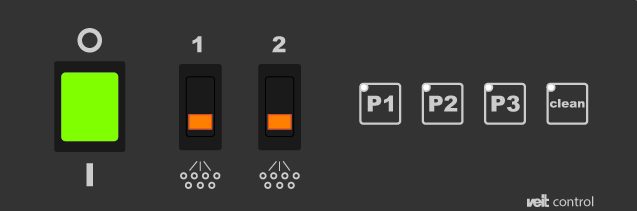 Taking Steam Generators to the next levelWith their high-quality workmanship, VEIT steam generators are suitable for non-stop operation in a very wide range of industrial applications.
This small electro steam generator SG 67 is designed for continuous operation in the following industrial applications garment and textiles industry, automotive industry, chemical industry, production and laboratories, hospitals and pharmacies, food and beverage sector, packaging sector, iron and steel industry.Advantages:Adjustable steam qualityEasy accessStainless steel boilerDirect water connection without additional containerLonger operating hours without refillingIntegrated locking castorsSafe automatic fillingOperation with distilled water* and reverse osmosis water possibleVersatile connectionsIntegrated iron connectionsTop facing valve for blow-downSmall dimensionsOptions: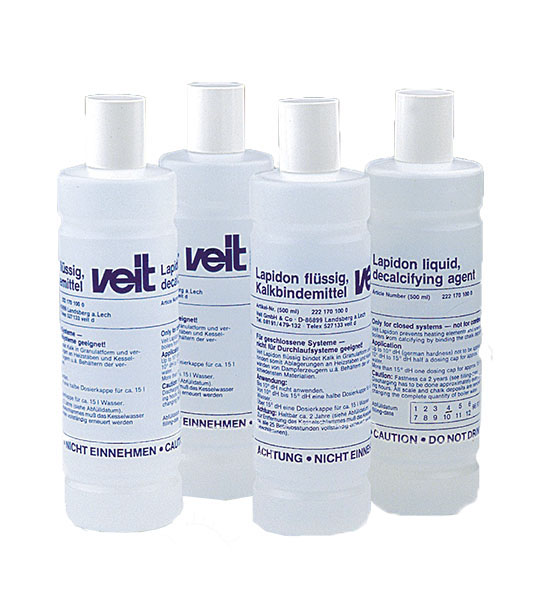 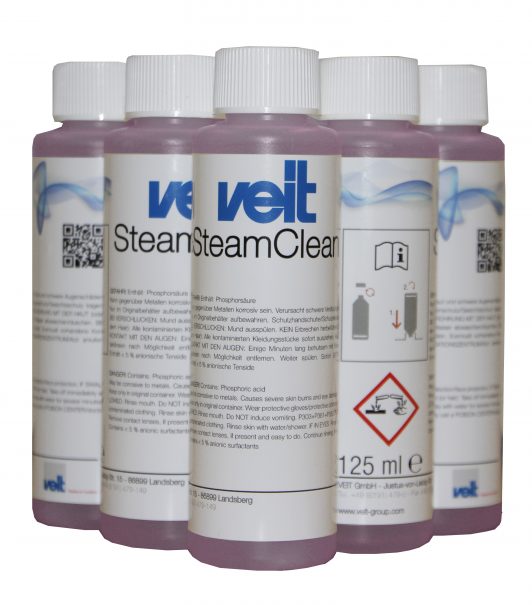 LAPIDONSTEAMCLEAN